РАЗРАБОТКА РОДИТЕЛЬСКОГО СОБРАНИЯВ СРЕДНЕЙ ГРУППЕ ДЕТСКОГО САДА НА ТЕМУ:«ПОИГРАЙТЕ С РЕБЁНКОМ В СКАЗКИ»	Составила воспитатель	МБДОУ «ЦРР -  д/с №55 «Радуга»                                                                          Тиранова В. А.2016 годРодительское собрание на тему:  «Поиграйте с ребенком в сказки»Цель: пополнение знаний родителей по театрализованной деятельности детей в детском саду и дома. Задачи:1.Способствовать повышению педагогической культуры родителей.2. Развивать инициативу и творчество родителей.        3.Содействовать сплочению родительского коллектива. 4. Вовлечь родителей в жизнедеятельность детского сада.Предварительная работа: 1. Анкетирование родителей (анкета прилагается).2.Оформление зала (плакаты с высказываниями известных деятелей о театре; выставка различных видов театров, в том числе сделанных руками родителей;  сцена зала оформлена для показа сказки; стулья расставлены полукругом, стол для педагогов).3.Подготовка необходимого оборудования и материалов (билеты с заданиями, маски, костюмы, атрибуты для показа русской народной сказки « Колобок»).4. Оформление именных приглашений родителям на собрание.План родительского собрания: 1. Результаты анкетирования.2. Значение театрализованной игры в жизни дошкольника (доклад воспитателя).2.  «Играем как дети»- игры с родителями.4. Инсценировка детьми  сказки «Колобок».5.Решение собрания.Ход собрания:  Звучит приятная музыка. Родители рассаживаются на места.В зале развешены плакаты с высказываниями: « Театр дает уроки красоты, морали, нравственности. А чем они богаче, тем успешнее идёт развитие духовного мира детей…» (Б. М. Теплов).«Театр - высшая инстанция для решения жизненных вопросов» (А. Герцен).«Театр поучает так, как этого не сделать толстой книге» (Вольтер). Воспитатель. « Театр – это волшебный край, в котором ребёнок радуется, играя, а в игре он познает мир». (Мерзлякова С. И.) Испокон веков театр всегда завораживал зрителей. Театральная игра – это исторически сложившееся общественное явление, самостоятельный вид деятельности, свойственный человеку. Театральная деятельность в детском саду имеет свои особенности. Уважаемые родители, накануне мы провели анкетирование и по результатам анкетирования мы выяснили: - родители не так  часто посещают театрализованные  представления, как бы им хотелось; - многие родители читают дома книги своему ребенку;- ваши дети рассказывают вам о впечатлениях по « игре в театр», но не все родители  играют дома с детьми в театрализованные игры и не все умеют это делать;    - у ваших детей есть творческие способности; - родители могли бы оказать посильную помощь в создании и в  проведении театрализованных постановок в детском саду, в создании декораций, пошиву костюмов.Исходя из выше сказанного, роль родителей в развитии творческих способностей детей через театрализованную деятельность высока и незаменима. Только во взаимодействии с вами мы можем развить способности детей в театрализованной деятельности.На первых порах главную роль в театрализованной деятельности берет на себя педагог, рассказывая и показывая различные сказки и потешки. Но уже начиная с 3-4 летнего возраста дети, подражая взрослым, самостоятельно обыгрывают фрагменты литературных произведений в свободной деятельности.Театрализованная деятельность – это самый распространенный вид детского творчества.Значение театрализованной деятельности невозможно переоценить. Театрализованные игры способствуют всестороннему развитию детей: развивается речь (монологическая, диалогическая, связная, образная), а также память, целеустремленность, усидчивость, отрабатываются физические навыки  (имитация движений различных животных). Во время зрелища воображение позволяет ребенку наделять героев пьесы человеческим свойствами, воспринимать происходящее как реальность, сочувствовать, переживать и радоваться за героев пьесы. Дети учатся замечать хорошие и плохие поступки, проявлять любознательность, они становятся более раскрепощенными и общительными, учатся четко формулировать свои мысли и излагать их публично, тоньше чувствовать и познавать окружающий мир. Выступая перед зрителем, дети преодолевают робость и смущение, мобилизуют свое внимание. Все эти качества благотворно скажутся на учебной деятельности ребенка в школе, помогут ему почувствовать себя уверенно среди сверстников.Театральное искусство, близко и понятно детям ведь в основе театра лежит игра. Театр обладает огромной мощью воздействия на эмоциональный мир ребёнка. В нашем детском саду мы занимаемся театральной деятельностью: показываем музыкальные сказки, драматизации, кукольные театры, к нам приезжают театры из разных городов России. Дети с удовольствием участвуют в спектаклях, но любят и сами быть зрителям.  Мало кто из нас в детстве не устраивал самодеятельные спектакли, показывая своих кукол из-за ширмы из сдвинутых и прикрытых чем-нибудь стульев, а то и выступая сам в качестве актера. И это уже не сюжетно-ролевые игры, а то творчество, в котором ребенку необходим зритель. Дети в таких случаях собирают членов своей семьи или своих друзей и становятся актерами собственного театра. Их творчество может быть совершенно незамысловатым и не нести в себе зачатков особой одаренности, но даже если эти первые попытки сознательной творческой самореализации и не станут первыми шагами в профессию, то сам акт творчества станет  важной ступенькой в развитии личности ребенка. Быть раскрепощенными, артистичными не бояться публичности можно воспитать в ребёнке привлекая его с раннего возраста к выступлениям перед аудиторией. Возможность «спрятаться» за маску, действовать от имени какого-либо персонажа, позволяют ребенку решать многие проблемные ситуации, помогают преодолеть робость, неуверенность в себе, застенчивость. Дети учатся сопереживать, испытывают радость, печаль, гнев, тревогу. Через игру ребёнок не только познает эмоциональное содержание персонажей по мимике, жестам, интонациям, но и передает с помощью выразительных средств разнообразные эмоции.  Если кроха играет за того или иного персонажа, то, используя наводящие вопросы, можно понять, как он относится к разным членам семьи, что его беспокоит, чего он боится. Куклы могут и поучать в ненавязчивой форме, рассказывать, как плохо драться, жадничать. Ну, а, кроме того, само создание спектакля, поможет застенчивому и неуверенному в себе малышу обрести эту самую уверенность. Ребенок с нарушениями речи улучшит свои речевые способности, ведь играя и проговаривая слова, стихи, поговорки и песенки, происходит чудо: малыш перевоплощается в своего сказочного героя и абстрагируется от своих проблем и недостатков. На таких театральных играх и упражнениях основаны многие методики арт-терапии для детей. Семейный театр – особая среда для развития творческих способностей детей. Это ключ к нравственному развитию ребенка, который открывает новую грань деятельности, приобщает не только к искусству мимики и жеста, но и к культуре общения. Ценность театральной деятельности в том, что она помогает детям зрительно увидеть содержание литературного произведения, развивает воображение, без которого не возможно полноценное восприятие художественной литературы. Ведь умение живо представить себе то, о чем читаешь или слышишь, вырабатывается на основе внешнего видения, из опыта реальных представлений. Театральная деятельность активно применяется в детском саду, но сколько радости получает ребенок, когда его папа вдруг становится волком, мама – лисой, а дедушка – медведем! Драматизация служит для ребенка средством проявления артистических способностей, развития речи, морального опыта. Игра в театр очень близка ребенку, стремящемуся все свои переживания и впечатления выразить в действии.Домашние спектакли, как – то позабыты сейчас в силу того, что в наш дом прочно и уверенно вошло телевидение, но ведь оно никогда не сможет заменить живого творческого общения родителей и детей.В детском саду несложно подобрать детей для участия в спектакле. Но как быть с домашним театром, когда в семье чаще всего один, два, реже три ребенка. Конечно, вместе с родителями это уже несколько исполнителей, но и этого часто бывает недостаточно для спектакля. Впрочем, вряд ли нужно стремиться к сложным домашним постановкам. Тем более что и  цель-то у них совсем другая, чем в условиях детского сада. Дома даже самые стеснительные дети ведут себя свободно и раскованно, они более открыты в своих проявлениях, с ними проще войти в контакт.Дома можно пойти на  некоторый компромисс в оценке исполнительских  умений ребят, подбодрить, поддержать их творческие проявления. Осторожное, тактичное вовлечение детей в театральное действие очень скоро принесет первые положительные результаты.  Домашний театр - это совокупность театрализованных игр и разнообразные виды театра. Доступные для домашнего пользования кукольный, настольный, театры. И сейчас я расскажу Вам более подробно о том, какие бывают виды театров.У нас  в группе есть театральный уголок, который мы пополнили благодаря вам, уважаемые родители! В нем находятся различные виды театров - перчаточный, пальчиковый театры, би-ба-бо, театр на фланелеграфе, театр картинок, игрушек, ложек, настольный театр (демонстрация). Фланелеграф. Картинки хорошо показывать на экране. Вырезанные по контуру картинки (герои сказок, декорации) по ходу сказки выкладывают на фланелеграфе. Это доставит ребятам удовольствие.  Театр игрушки.  Игрушки промышленного изготовления (пластмассовые, мягкие, резиновые) или сделанные своими руками (вязанные, сшитые из лоскутков) группируют по сказкам. Такой театр очень близок детям, так как они ежедневно играют похожими игрушками. В него можно играть не только за столом, но и лежа на ковре.Театр картинок.На картоне рисуется контурное изображение сказочных героев. Затем будущие куклы-картинки вырезают по контуру и раскрашивают с одной или двух сторон. В заключение для картинок изготавливают + подставки, которые позволяют ставить картинку на стол.Театр кукол би-ба-бо или театр «Петрушки». Театром «Петрушки» называется театр, куклы которого надеваются на три пальца руки – вроде перчатки.         Пальчиковый театр. Это куклы, сшитые из ткани, склеенные из бумаги, связанные из шерстяных ниток. Выкройка повторяет контур вытянутого пальца. Кукла должна надеваться свободно на любой палец руки кукловода. Лицо персонажа можно вышить, наклеить или пришить, используя пуговицы, кусочки ткани, бусинки и т.д. Играть можно за ширмой или при непосредственном контакте.         Перчаточный театр. Персонажей можно сделать из старых перчаток. Останется пришить глазки-пуговицы, носик-бусинку и фигурка готова. Когда надевают игрушку на руку, все ее части (головка,  лапки) ……………………………Самый простой и доступный для детей кукольный театр ложек. Куклы-ложки предвосхищают знакомство с верховыми куклами, являясь как бы упрощенным вариантом. Занимая детей с театром, вы сделаете их жизнь интересной и содержательной, наполните ее яркими впечатлениями и радостью творчества. А самое главное навыки, полученные в театрализованных играх, дети смогут использовать в повседневной жизни.А сейчас мы переходим к самой интересной части нашего собрания – практической. Давайте « поиграем как дети»!ПЕРВОЕ ЗАДАНИЕ.- Назовите по одному слову, которое  относится к театру.ВТОРОЕ ЗАДАНИЕ.Этюд « Передай движение»Все становятся в круг с закрытыми глазами. Водящий находится в середине круга, придумывает движение и « будит» своего соседа показывая ему, тот «будит» следующего и так по кругу пока очередь не дойдёт до последнего.ТРЕТЬЕ ЗАДАНИЕ.« Артист». (Воспитатель раздает билеты с заданиями).Нахмурься, как рассерженный папа.Потянуться, как кот на солнышке.Показать жестами, позами или мимикой желание ребенка.Показать мимикой, жестами, как вы сидите у телевизора (захватывающий фильм), за шахматной доской, на рыбалке и.т.дЧЕТВЕРТОЕ ЗАДАНИЕ.«Скороговорки»Воспитатель.«Скороговорки - это весёлая словесная игра, которую можно предложить детям в разных вариантах. Скороговорки сначала произносят беззвучно, с артикуляцией губ, затем шепотом и вслух быстро и чисто. Игры со скороговорками помогают формировать правильное произношение, быстро и чисто проговаривать труднопроизносимые слова и фразы.Тощий, немощный кощей тащит ящик овощей.Хитрую сороку поймать морока, а сорок сорок  - сорок морок.Два щенка щека к щеке щиплют щетку в уголке.Корабли лавировали, лавировали да не вылавировали.Инсценирование сказки «Колобок»- А сейчас, уважаемые родители, ваши дети покажут вам сказку.Давайте поблагодарим наших маленьких артистов аплодисментами! А мы в свою очередь хотим поблагодарить всех родителей за активное участие в жизни группы, за пополнение персонажей в кукольном театре, сделанных своими руками!Родители награждаются благодарственными письмами.Решение родительского собрания:Для родителей:   1.Поддерживать интерес к театрализованной деятельности дома (родителям приобрести кукольные театры для обыгрывания с детьми дома, больше читать художественной литературы, чаще посещать театрализованные представления, помогать ребенку в заучивании роли, стихов, литературных текстов).2. Продолжать активно участвовать в жизни группы и детского сада (участие в театрализованных представлениях, помощь в изготовлении декораций, участие в конкурсах, выставках, проектах). 3.Приобрести  диски, кассеты, способствующие развитию творческого потенциала детей. Уделять серьезное внимание выбору художественной литературы для чтения детям.4.Использовать информацию, полученную на родительском собрании в рамках развития детей в театрализованной деятельности.Воспитателям Совершенствовать работу по взаимодействию с родителями в форме: тематических листов, консультаций, папок - передвижек, собраний, проектов.Приложение 1Анкета для родителей « Любите ли вы театр?»Уважаемые родители, просим вас ответить на ряд вопросов! Ваши ответы помогут нам эффективно построить работу по ознакомлению детей и взрослых с искусством театра.1.Были ли вы с ребёнком в театре?2.Какие театрализованные представления вы посещали?3.Играете ли вы дома в театрализованные игры?4. Делиться ли ваш ребёнок впечатлениями о театрализованной деятельности в детском саду?5.Имеются ли у вашего ребёнка творческие способности?6. Как часто вы читаете книги своему ребёнку?6.Имеются ли дома детские кассеты, диски с записями сказок?7. Какую помощь вы можете предложить (пошив костюмов; создание декораций, афиш, билетов; личное участие в постановках).   Приложение 2   Инсценировка сказки «Колобок»  (по мотивам русской народной сказки, автор пьесы Поляк Лора).Пьеса в одном действии, двух картинахДействующие лицаВедущий.Колобок.Дед.Баба.Заяц.Волк.Медведь.Лиса.Картина первая На сцену выходит ведущий.Ведущий.Все девчонки и мальчишки,Знаем, очень любят книжки,Любят сказки, любят песни...А чтоб было интересней,Сказки старые покажем,Но в стихах о них расскажем,Звонких песен КолобкаНе слыхали вы пока?Все расселись? В добрый час!Начинаем наш рассказ...Перед занавесом, на авансцене — стол, на нем посуда, за ним сидят Дед и Баба.Ведущий.Жил старик со своею старушкойВ маленькой лесной избушке.Попросил однажды Дед:Дед.Испеки-ка на обедКолобок румяный, вкусный!Раньше ты пекла искусно.Баба готовит колобок ( имитирует движениями рук процесс замешивания теста, лепки формы колобка).Ведущий.По сусеку помелаКрылышком старушка.Горсти две муки нашла -больше-то не нужно.Соль добавила, песок,Ложки две сметаны.Славный вышел Колобок,Пышный и румяный.Появляется Колобок.Баба.Погоди-ка, Дед, чуток.Пусть остынет Колобок!Колобок прячется за занавес.Ведущий.Непоседе- КолобкуСтыть бы на окошке,Но решил он: «Убегу,Разомнусь немножко!»Картина вторая.Открывается занавес. На сцене декорация леса ( деревья, цветы, грибы и пенек). Колобок бежит по лесу.Ведущий.Прыг с окошка - и в лесокПокатился Колобок.Мимо елочек, берёз,Мимо бабочек, стрекозИ цветочков разных:Желтых, синих, красных.Видит в небе синевуИ зеленую траву,В небе солнце красно.Все вокруг прекрасно!Навстречу Колобку выходит Заяц.Ведущий.Вдруг наш шалунишкаПовстречал Зайчишку.Заяц (важно).Я полакомлюсь тобой.Я с утра не кушал.Колобок.Что ты?! Погоди, Косой!Песенку послушай!(Поет песенку.)Колобок я, непоседа,Испекли меня для Деда,На сметанке я мешен,На окошке я стужен.Я ушел от стариков,Прыг с окна — и был таков!Велика Зайчишке честь:Колобок румяный съесть!Заяц зачарованно слушает песенку, а Колобок убегает по лесу. Вдруг на его пути появляется Волк.Ведущий.Прикатился по дорогеВолку Серому под ноги.В колобках он знает толк...Волк.Как ты кстати, колобок!Я голодный очень.Съем-ка я тебя, дружок, -Буду сыт до ночи!Колобок.Что ты, что ты, Серый Волк!Ты меня не кушай!Сядь-ка лучше на пенек,Песенку послушай.(Поет песенку.)Колобок я, непоседа,Испекли меня для Деда,На сметанке я мешен,На окошке я стужен.Я ушел от стариков,Прыг с окна — и был таков!Обманул Зайчишку славно,От тебя уйду подавно!С последними словами Колобок пробегает мимо Волка дальше в лес.И тут ему навстречу выходит Медведь.Ведущий.Вдруг навстречу сам Потапыч.Зарычал он, поднял лапу:Медведь.Подойди-ка, Колобок!Я перекушу чуток!Колобок.Что ты, что ты, косолапый!Опусти ты свою лапу.Лучше песенку моюТы послушай — я спою.(Поет песенку.)Колобок я, непоседа,Испекли меня для Деда,На сметанке я мешен,На окошке я стужен.Я ушел от стариков,Прыг с окна — и был таков!Убежал от Зайца яИ от злого Волка.И, Топтыгин, от тебяМне уйти недолго!Колобок бежит по лесу. Крадучись, выходит Лиса, садится на пенек.Ведущий.Покатился кувыркомЧерез рощу прямиком...Долго ль, коротко ль катился.На опушке очутился.Как беде тут не случиться,Коли хитрая ЛисицаНа опушке той сидела,Рыжий хвост на солнце грела.Лиса встает, идет к Колобку.Увидала КолобкаИ к нему издалекаДвинулась навстречуС ласковою речью.Лиса.Как пригож ты, Колобок!Как румян да весел!Говорят, что ты, дружок,Знаешь много песен...Колобок.Колобок я, непоседа,Испекли меня для Деда,На сметанке я мешен,На окошке я стужен.Я ушел от стариков,Прыг с окна — и был таков!От Медведя я ушелИ от Волка с Зайцем,И Лисе за КолобкомТоже не угнаться!Ведущий.Колобок ей песню спел,Укатиться прочь хотел,Но надумала ЛисицаГлуховатой притвориться.Лиса (лукаво).Глуховата я чуток...Ближе подойди, дружок.Сядь ко мне ты на носок,Громче спой еще разок.Колобок (поет громче).Колобок я, непоседа,Испекли меня для Деда,На сметанке я мешен,На окошке я стужен.Я ушел от стариков,Прыг с окна — и был таков!От Медведя я ушелИ от Волка с Зайцем,И Лисе за КолобкомТоже не угнаться!Ведущий.Ту же песню КолобокГромче спел еще разок.Но хитрющая плутовкаСнова притворилась ловко...Лиса (ласково).Ах, поешь ты так чудесно!Не расслышала я песню...Сядь ко мне на язычокИ в последний спой разок!Лиса уводит Колобка со сцены.Ведущий.Простодушный КолобокПрыг Лисе на язычок...Глупый! Разве ж это дело?!А Лисица — гам! - и съела...Чтобы Лисам хитрым, злымНе попасться в сети,В лес ходить нельзя одним,Дорогие дети!!!(Все артисты выходят на поклон.)Занавес.Приложение 2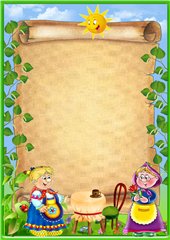 